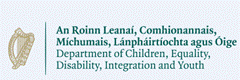 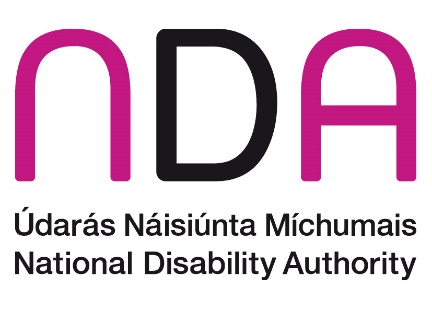 Glao le haghaidh aighneachtaí i scríbhinn don Straitéis Náisiúnta MíchumaisTá an Roinn Leanaí, Comhionannais, Míchumais, Lánpháirtíochta agus Óige i mbun na hoibre chun Straitéis Náisiúnta Míchumais nua a fhorbairt. D’iarr an Roinn ar an Údarás Náisiúnta Míchumais dul i gceannas ar ghnéithe áirithe den chomhairliúchán. Tá an comhairliúchán comhdhéanta de roinnt snáitheanna. Áirítear leo sin fócasghrúpaí téamacha ar líne, ceistneoir náisiúnta, agus cruinnithe a bheidh de chineál chruinnithe halla an bhaile a sheolfar i bpearsa. Foilseofar tuilleadh faisnéise anseo sna seachtainí atá le teacht. Beifear in ann freisin aighneacht físeáin a dhéanamh – téigh anseo chun amharc ar fhíseán i dTeanga Chomharthaíochta na hÉireann ina dtaispeántar conas is féidir aighneacht a dhéanamh.  Tá cuireadh á thabhairt d’eagraíochtaí míchumais, agus d’Eagraíochtaí do Dhaoine faoi Mhíchumas go háirithe, chun aighneacht i scríbhinn a dhéanamh. Beidh an ceistneoir náisiúnta ar fáil do dhaoine aonair ach, más rud é nach bhfuil tú i do bhall d’eagraíocht agus gur mhaith leat aighneacht i scríbhinn a dhéanamh, beidh fáilte romhat déanamh amhlaidh. Iarraimid ort go gcuirfeá béim sna freagraí uait ar réitigh agus gníomhartha inláimhsithe a bheifear in ann a chur chun feidhme chun feabhas a chur ar shaol na ndaoine a bhfuil míchumas orthu. Freagair na ceisteanna thíos agus cuir an aighneacht uait isteach chuig nda-events@nda.ie faoin Dé hAoine, 2 Feabhra 2024, le do thoil. Iarraimid ort cloí leis na huaslíonta focal a thugtar. Is féidir idir 400 focal agus 500 focal a chlóscríobh ar leathanach A4 nuair a úsáidtear méid cló 12 phointe agus spásáil líne singile idir línte. Is féidir leat an aighneacht uait a chur sa phost chuig an seoladh seo a leanas freisin: An Comhairliúchán ar an Straitéis Náisiúnta Míchumais, An tÚdarás Náisiúnta Míchumais, 25 Bóthar Chluaidh, Baile Átha Cliath 4. Conas a úsáidfear an aighneacht uaitAchoimreofar na haighneachtaí i scríbhinn agus cuirfear ar áireamh iad i dtuarascáil comhairliúcháin ina dtabharfar achoimrí ón suirbhé náisiúnta, ó na haighneachtaí físeáin agus ó na pléití fócasghrúpa freisin. Maidir leis na príomhthéamaí a eascróidh as na snáitheanna comhairliúcháin uile, cuirfear iad leis an bpróiseas forbartha straitéise ar bhonn leanúnach. Foilseofar an tuarascáil comhairliúcháin i dteannta na straitéise. Le linn an phróisis anailíse, dealófar na tuairimí a bheidh curtha in iúl ag Eagraíochtaí do Dhaoine faoi Mhíchumas ó na tuairimí sin a bheidh curtha in iúl ag daoine eile, agus achoimreofar sa tuarascáil comhairliúcháin na fionnachtana ó Eagraíochtaí do Dhaoine faoi Mhíchumas ar leithligh agus leagfar béim ar aon tuairimí uathúla nó aon nithe ar leith a leagann Eagraíochtaí do Dhaoine faoi Mhíchumas béim orthu. Ní luafar ainm aon eagraíochtaí ná ainm aon duine aonair sa tuarascáil comhairliúcháin. Ina ionad sin, bainfear úsáid inti as frásaí amhail ‘...luaigh Eagraíocht do Dhaoine faoi Mhíchumas...’, ‘...dúirt eagraíocht míchumais...’, ‘...leagadh béim in aighneacht ó dhuine aonair...’. Téigh ar aghaidh chuig an gcéad leathanach eile chun an aighneacht uait a thosúFaisnéis fútTabhair freagra ar cheann amháin de na roghanna thíos: Táim ag tabhairt freagra:Mar ionadaí d’Eagraíocht do Dhaoine faoi Mhíchumas Má tá, sonraigh d’ainm féin agus ainm na heagraíochta: Mar ionadaí d’eagraíocht míchumais eile Má tá, sonraigh d’ainm féin agus ainm na heagraíochta: Mar dhuine a bhfuil míchumas air/uirthi Má tá, tabhair d’ainm (ní fhoilseofar d’ainm san achoimre ar an gcomhairliúchán): Mar dhuine aonair atá ina c(h)úramóir Má tá, tabhair d’ainm (ní fhoilseofar d’ainm san achoimre ar an gcomhairliúchán): Eile Tabhair mionsonraí:CeisteannaIs í fís Choinbhinsiún na Náisiún Aontaithe ar Chearta Daoine faoi Mhíchumas (UNCRPD), atá daingnithe ag Éirinn, ná go bhféadfadh daoine faoi mhíchumas a gcearta daonna a fheidhmiú ar an dóigh chéanna a bhfeidhmíonn gach duine eile sa tsochaí iad agus go mbeadh comhionannas deise acu chun a saol a mhaireachtáil le dínit, le meas agus le comhionannas.Ceist 1:  Cé na hathruithe a mheasann tú a bheith tábhachtach chun a chinntiú go mbeidh daoine faoi mhíchumas in Éirinn lánchuimsithe sa tsochaí ar aon dul le fís UNCRPD? (500 focal ar a mhéad)Ceist 2: Cad is gá a dhéanamh chun go mbainfear na hathruithe sin amach? (500 focal ar a mhéad)Ceist 3: Cén chuma a bheadh ar straitéis atá curtha chun feidhme go rathúil? Mar shampla, cé na feabhsuithe, i do thuairim, ba cheart a bheith tagtha ar an saol do dhaoine faoi mhíchumas in Éirinn ag deireadh aon straitéise cúig bliana? (500 focal ar a mhéad)Ceist 4: Cuir in iúl dúinn aon tuairimí eile atá agat agus atá ábhartha don Straitéis Náisiúnta Míchumais nua. (300 focal ar a mhéad)